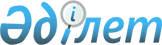 Об утверждении положения о награждении Почетной грамотой Казалинского районаРешение Казалинского районного маслихата Кызылординской области от 23 сентября 2015 года № 349. Зарегистрировано департаментом юстиции Кызылординской области 22 октября 2015 года № 5190.
      В соответствии с подпунктом 12-3) пункта 1 статьи 6 Закона Республики Казахстан от 23 января 2001 года "О местном государственном управлении и самоуправлении в Республике Казахстан" Казалинский районный маслихат РЕШИЛ:
       Утвердить прилагаемое положение о награждении Почетной грамотой Казалинского района.
       Настоящее решение вводится в действие по истечении десяти календарных дней после дня первого официального опубликования. Положение о награждении Почетной грамотой Казалинского района 1. Общее положение
      1.  Положение о награждении Почетной грамотой Казалинского района (далее - положение) разработано в соответствии с Законом Республики Казахстан от 23 января 2001 года "О местном государственном управлении и самоуправлении в Республике Казахстан". 2. Требования по награждению Почетной грамотой
       Почетной грамотой Казалинского района (далее - Почетная грамота) награждаются имеющие не менее 5 лет стажа в своей сфере деятельности граждане района, в знак признания их заслуг за значительные достижения в экономике, социальной сфере, науке, культуре и образовании, здравоохранении, в укреплении законности и правопорядка, в сфере оказания услуг, физической культуры и спорта, в воспитании молодежи, в воинской, общественной и государственной службе и самоуправлении, осуществляющие плодотворную работу по укреплению дружбы и солидарности между народами и культурных связей, занимающиеся благотворительной деятельностью, за активную общественно-политическую и трудовую деятельность, а также иностранные граждане.
       Почетной грамотой не могут быть награждены:
      1)  граждане, имеющие судимость, которая не погашена или не снята в установленном законодательством порядке на момент представления к Званию;
      2)  граждане, признанным судом недееспособными, либо ограниченно дееспособными;
      3)  граждане, привлеченные за действия коррупционного правонарушения;
      4)  граждане, имеющие административное взыскание, которое не погашено или не снято в установленном законодательством порядке на момент представления к Званию.
       Повторное награждение Почетной грамотой не производится. 3. Порядок награждения Почетной грамотой
       На каждого гражданина представляемого к Почетной грамоте составляется наградной лист. В наградном листе излагаются данные, характеризующие личность награждаемого гражданина, общий трудовой стаж работы в отрасли и в данном коллективе, его конкретные заслуги, сведения об эффективности и качестве работы, ее результаты, должны прилагатся копии предыдущих награждений.
       Руководитель предприятия, организации и учреждения подписывает наградной лист и несет персональную ответственность за достоверность внесенных данных. Наградные листы скрепляются печатями предприятий, организаций и учреждений.
       Материалы, поступившие от граждан самостоятельно представляющих свою кандидатуру для награждения Почетной грамотой, не рассматриваются.
       Для предварительного рассмотрения и подготовки предложений по награждению создается комиссия по наградам на срок полномочия маслихата (далее - Комиссия).
       Заседания комиссии проводятся в 2 раза в месяц и представление о награждении на имя акима района, секретаря маслихата принимаются за 10 дней до даты награждения. 
       Представления к награждению Почетной грамотой (с подписью и печатью руководителя соответствующей организации) от имени трудовых, творческих коллективов, районных представительных и исполнительных органов, общественных объединений вносят их руководители. 
       Решение комиссии правомочна, если на ней присутствуют более половины состава комиссии.
       На заседании комиссии могут участвовать депутаты маслихата не имеющие права голоса и не входящие в состав комиссии.
       Комиссия принимает решение посредством открытого голосования большинством присутствующих членов комиссии на заседании. 
       О результатах своего рассмотрения представления о награждении комиссией сообщается органу, представившему кандидатуру и заполняется соответствующий протокол.
       Решение о награждении Почетной грамотой принимается акимом района и секретарем маслихата района (или лиц исполняющих их обязанности) согласно положительного заключения Комиссии путем издания совместного распоряжения.
      При необходимости аким района и секретарь маслихата района могут принять решение о награждении Почетной грамотой без соответствующего заключения комиссии.
      Вручение Почетной грамоты производится в торжественной обстановке. Почетную грамоту вручает аким района или секретарь маслихата района либо иное лицо по их поручению.
      Ведение документации и учета по вопросам награждения Почетной грамотой осуществляется коммунальным государственным учреждением "Аппарат акима Казалинского района".
      Сноска. Пункт 15 с изменением, внесенным решением Казалинского районного маслихата Кызылординской области от 07.09.2022 № 267 (вводится в действие по истечении десять календарных дней после дня его первого официальный опубликования).
       Почетная грамота должна соответствовать следующим описаниям:
      1)  Почетная грамота состоит из обложки и вложенной внутри бумаги;
      2)  обложка сделана из цветной толстой бумаги, внутри втеснена тесьма с белой бумагой;
      3)  на уровне одной четвертой части высоты посередине обложки расположен Герб Республики Казахстан;
      4)  чуть ниже середины написано слово: "Почетная грамота Казалинского района";
      5)  на его первой странице нарисован Герб, а внутри страницы изображен национальном орнаментом цвета золото;
      6)  надписи внутри производятся на казахском и русском языках.
					© 2012. РГП на ПХВ «Институт законодательства и правовой информации Республики Казахстан» Министерства юстиции Республики Казахстан
				
      Председатель ХХХХІХ сессии

Секретарь районного

      районного маслихата

маслихата

      Г. Алиш

Т. Боркулаков
Утверждено решением
Казалинского районного маслихата
от 23 сентября 2015 года № 349